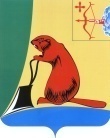 АДМИНИСТРАЦИЯ ТУЖИНСКОГО МУНИЦИПАЛЬНОГО РАЙОНАКИРОВСКОЙ ОБЛАСТИПОСТАНОВЛЕНИЕО внесении изменений в постановление администрации Тужинского муниципального района от 11.10.2013 № 543В соответствии с постановлением администрации Тужинского муниципального района от 19.02.2015 № 89 «О разработке, реализации и оценке эффективности реализации муниципальных программ Тужинского муниципального района», решением Тужинской районной Думы от 27.04.2015        № 56/362 «О внесении изменений в решение Тужинской районной Думы от 12.12.2014 № 49/333» и постановлением администрации Тужинского муниципального района от 27.04.2015 № 175 «Об утверждении сводного  годового доклада отдела  по экономике и прогнозированию администрации Тужинского муниципального района «О ходе реализации и оценке эффективности реализации муниципальных программ Тужинского муниципального района по итогам за 2014 год», администрация Тужинского муниципального района  ПОСТАНОВЛЯЕТ:1. Внести в постановление администрации Тужинского муниципального района от 11.10.2013 № 543, которым утверждена муниципальная программа Тужинского муниципального района «Энергосбережение и повышение энергетической эффективности» на 2014-2020 годы, изменения согласно приложению.          2. Настоящее постановление вступает в силу с момента опубликования в Бюллетене муниципальных нормативно правовых актов органов местного самоуправления Тужинского муниципального района Кировской области.3. Контроль за исполнением постановления возложить на заместителя главы администрации района по жизнеобеспечению Бледных Л.В.Глава администрации Тужинского муниципального района           Е.В. ВидякинаПОДГОТОВЛЕНОГлавный специалист отдела жизнеобеспечения  администрации Тужинского муниципального района                                          Н.С МурсатоваСОГЛАСОВАНОЗаместитель главы администрациипо жизнеобеспечению администрации Тужинского муниципального района                                                                Л.В. БледныхЗаведующий отделом жизнеобеспечения администрации Тужинского муниципального района                                                                А.Ю. ОтюговВедущий специалист-юрист отделаюридического обеспеченияадминистрации Тужинскогомуниципального района                                                                 А.Ю. ЕськоваНачальник финансового управленияадминистрации Тужинского муниципального района                                                                 И.Н. ДокучаеваЗаведующая отделом по экономикеи прогнозированию администрацииТужинского муниципального района                                            Г.А.КлепцоваРазослать: дело, прокуратура, отдел жизнеобеспечения,  администрация городского поселения, МУП «Коммунальщик», финансовое управление, отдел экономики и прогнозирования, бюллетень, регистрПРИЛОЖЕНИЕк постановлению администрации Тужинского муниципального             района                        от __29.04.2015____№__178___ИЗМЕНЕНИЯ в муниципальную программу Тужинского муниципального района «Энергосбережение и повышение энергетической эффективности» на 2014-2020 годы	1. Строку паспорта «Объемы ассигнований муниципальной программы» изложить в следующей редакции:2. Раздел 5 Программы изложить в следующей редакции:«5. Ресурсное обеспечение муниципальной  программы:Общий объем финансирования Программы на 2014 – 2020 годы – 11620,0  тыс. рублей, в том числе:средства районного бюджета – 2220,0 тыс. рублей;средства областного бюджета – 3700,0 тыс. рубсредства внебюджетных источников - 5310,0 тыс. рублей (во всех случаях привлекаются по согласованию), бюджет городского поселения – 300,0 тыс. рубОбъем финансирования Программы-11530,0 тыс.руб., в том числе:на 2014 год: всего- 1030,0 тыс. рублей- районный бюджет – 50,0 тыс.руб.- внебюджетные источники – 980,0 тыс.руб.	на 2015 год: всего- 740,0 тыс. рублей - районный бюджет –0,0 тыс.руб.;- внебюджетные источники  –740,0 тыс. руб. на 2016 год: всего- 820,0 тыс. рублей- районный бюджет – 80,0 тыс.руб. - внебюджетные источники – 740,0 тыс. руб.на 2017год: всего- 930,0 тыс. рублей- районный бюджет – 80,0 тыс.руб.; - внебюджетные источники  – 850,0 тыс. руб.на 2018 год: всего- 3435,0 тыс. рублей - районный бюджет  535,0 тыс.руб.; - областной бюджет – 1900,0 тыс. руб.- внебюджетные источники  – 900,0 тыс. руб. - бюджет городского поселения – 100,0 тыс. рубна 2019 год: всего- 2135,0 тыс. рублей- районный бюджет – 635,0 тыс.руб.; - областной бюджет – 900,0 тыс. руб.- внебюджетные источники – 500,0 тыс. руб.- бюджет городского поселения – 100,0 тыс. рубна 2020 год: всего- 2440,0 тыс. рублей- районный бюджет – 840,0 тыс.руб.; - областной бюджет – 900,0 тыс. руб.- внебюджетные источники  – 600,0 тыс. руб.- бюджет городского поселения – 100,0 тыс. руб.Затраты определены на основании данных, представленных главными распорядителями средств районного бюджета, органами местного самоуправления, а также ресурсоснабжающими организациями.Средства районного бюджета привлекаются на установку приборов учета, проведение энергетических обследований, улучшение теплотехнических характеристик зданий, установку энергосберегающих ламп освещения, модернизацию котельных и трубопроводных систем передачи ресурсов в муниципальных учреждениях.Внебюджетные источники – средства предприятий сферы топливно-энергетического комплекса, ресурсоснабжающих организаций - для повышения эффективности использования энергетических ресурсов при их производстве и передаче, средства собственников помещений в многоквартирных домах, управляющих компаний, ТСЖ, привлекаемые для установки приборов учета энергетических ресурсов и улучшения теплотехнических характеристик зданий жилищного фонда».3. Приложения № 2 и № 3 к Программе изложить в новой редакции:Приложение № 2к  Муниципальной программеПрогнозная (справочная) оценка ресурсного обеспечения реализации муниципальной программы за счёт всех источников финансированияПриложение № 3К Муниципальной программеРасходы на реализацию муниципальной программы за счёт средств районного бюджета                                                  	________________________29.04.2015№178пгт Тужапгт Тужапгт Тужапгт Тужа«Объемы  ассигнований муниципальной
программы                                Объем финансирования Программы-11530,0 тыс.руб., в том числе:на 2014 год: всего- 1030,0 тыс. рублей- районный бюджет – 50,0 тыс.руб.- внебюджетные источники – 980,0 тыс.руб.	на 2015 год: всего- 740,0 тыс. рублей - районный бюджет –0,0 тыс.руб.;- внебюджетные источники  –740,0 тыс. руб. на 2016 год: всего- 820,0 тыс. рублей- районный бюджет – 80,0 тыс.руб. - внебюджетные источники – 740,0 тыс. руб.на 2017год: всего- 930,0 тыс. рублей- районный бюджет – 80,0 тыс.руб.; - внебюджетные источники  – 850,0 тыс. руб.на 2018 год: всего- 3435,0 тыс. рублей - районный бюджет  535,0 тыс.руб.; - областной бюджет – 1900,0 тыс. руб.- внебюджетные источники  – 900,0 тыс. руб. - бюджет городского поселения – 100,0 тыс. рубна 2019 год: всего- 2135,0 тыс. рублей- районный бюджет – 635,0 тыс.руб.; - областной бюджет – 900,0 тыс. руб.- внебюджетные источники – 500,0 тыс. руб.- бюджет городского поселения – 100,0 тыс. рубна 2020 год: всего- 2440,0 тыс. рублей- районный бюджет – 840,0 тыс.руб.; - областной бюджет – 900,0 тыс. руб.- внебюджетные источники  – 600,0 тыс. руб.- бюджет городского поселения – 100,0 тыс. руб»    Статус     Наименование  муниципальной
программы, подпрограммы,  районной целевой  программы, ведомственной целевой программы, 
отдельного мероприятияНаименование  муниципальной
программы, подпрограммы,  районной целевой  программы, ведомственной целевой программы, 
отдельного мероприятия   Источники    
 финансирования       Оценка расходов  (тыс. рублей)              Оценка расходов  (тыс. рублей)              Оценка расходов  (тыс. рублей)              Оценка расходов  (тыс. рублей)              Оценка расходов  (тыс. рублей)              Оценка расходов  (тыс. рублей)              Оценка расходов  (тыс. рублей)            Статус     Наименование  муниципальной
программы, подпрограммы,  районной целевой  программы, ведомственной целевой программы, 
отдельного мероприятияНаименование  муниципальной
программы, подпрограммы,  районной целевой  программы, ведомственной целевой программы, 
отдельного мероприятия   Источники    
 финансирования 2014 год 2015 год   
2016 год   
  2017 год   2018 год2019 год2020 годМуниципальная 
программа      «Энергосбережение и повышение энергетической эффективности» на 2014-2020 годы«Энергосбережение и повышение энергетической эффективности» на 2014-2020 годывсего           1030,0740,0820,0930,03435,02135,02440,0Муниципальная 
программа      «Энергосбережение и повышение энергетической эффективности» на 2014-2020 годы«Энергосбережение и повышение энергетической эффективности» на 2014-2020 годыобластной бюджет0,00,00,00,01900,0900,0900,0Муниципальная 
программа      «Энергосбережение и повышение энергетической эффективности» на 2014-2020 годы«Энергосбережение и повышение энергетической эффективности» на 2014-2020 годырайонный бюджет  50,00,080,080,0535,0635,0840,0Муниципальная 
программа      «Энергосбережение и повышение энергетической эффективности» на 2014-2020 годы«Энергосбережение и повышение энергетической эффективности» на 2014-2020 годыБюджет городского поселения100,0100,0100,0Муниципальная 
программа      «Энергосбережение и повышение энергетической эффективности» на 2014-2020 годы«Энергосбережение и повышение энергетической эффективности» на 2014-2020 годыиные  внебюджетные    
источники       980,0740,0740,0850,0900,0500,0600,0Отдельные мероприятия1Совершенствование энергетического менеджментарайонный бюджет00,020,00,035,035,040,0Отдельные мероприятия1.1Обучение специалистов по вопросам энергосбережения и энергоэффективностиадминистрация районарайонный бюджет00,020,0Отдельные мероприятия1.2Стимулирование энергосбережения и повышения энергетической эффективности путем регулирования, в том числе предусмотрения средств на реализацию программ энергосбережения и повышения энергетической эффективности за счёт сэкономленных средстврайонный бюджет0000,035,035,040,0Отдельные мероприятия2Сокращение бюджетных расходов на потребление энергетических ресурсов (далее -  ЭР)Районный бюджетОбластной бюджет00,00,00,060,00,080,00,0500,01000,0600,0800,0всего0,00,060,080,01500,00600,0800,02.1Улучшение теплотехнических характеристик зданий в муниципальных учрежденияхрайонный бюджет0060,080,0500,0600,0800,02.1.1Утепление окон, дверей, фасадов зданий:учреждений образованияучреждений культурыучреждений спортарайонный бюджет0060,030,020,010,080,040,025,015,02.1.2Замена старых оконных блоков на современные пластиковые стеклопакеты в зданиях:учреждений образованияучреждений культурыучреждений спортаадминистрации районарайонный бюджетобластной бюджет районный бюджет00,000,00,00,01000,0500,0300,0300,0300,0200,0300,02.2Модернизация систем освещения с установкой энергосберегающих ламп освещения муниципальных учреждений, в том числе:учреждения образованияучреждения культурыучреждения спортаадминистрация районарайонный бюджет03Повышение уровня учета ЭР, используемых в жилищном фондеВнебюджетные источники280,04040503.1Установка общедомовых приборов учета в многоквартирных домах и переход на оплату по показаниям приборов200,03.2Проведение энергетических обследований зданий жилищного фонда50,03.3Улучшение теплотехнических характеристик зданий жилищного фонда30,040,040,050,03.3.1Утепление подвалов, подъездов, чердаков, фасадов зданий30,040,040,050,04Повышение эффективности использования энергетических ресурсов при производстве и передаче: учреждения образованияВнебюджетные источникиРайонный бюджет Бюджет городского поселенияОбластной бюджет700,0500,0700,00,0700,0800,0900,0100,0900,0500,0100,0900,0600,0100,0900,0всего750,0700,0700,0800,01900,01500,01600,04.1Замена оборудования на оборудование с более высоким КПДВнебюджетные источникиБюджет городского поселенияОбластной бюджет300,00,0400,0400,0500,0600,0500,0100,0900,0600,0100,0900,04.2Использование современных теплогидроизоляционных материалов Учреждения образованиеВнебюджетные источникиРайонный бюджетБюджет городского поселенияОбластной бюджет400,050300,00,0300,0300,0300,0100,0900,0    Статус     Наименоване  муниципальной программы, 
районной  целевой  программы, ведомственной целевой программы, 
отдельного 
мероприятияОтветственный исполнитель, соисполнители, муниципальный заказчик (муниципальный заказчик - координатор)             Расходы (тыс. рублей)       Расходы (тыс. рублей)       Расходы (тыс. рублей)       Расходы (тыс. рублей)       Расходы (тыс. рублей)       Расходы (тыс. рублей)       Расходы (тыс. рублей)        Статус     Наименоване  муниципальной программы, 
районной  целевой  программы, ведомственной целевой программы, 
отдельного 
мероприятияОтветственный исполнитель, соисполнители, муниципальный заказчик (муниципальный заказчик - координатор)          2014 год 2015 год   
2016 год   
  2017 год   2018 год2019 год2020 годМуниципальная 
программа      «Энергосбережение и повышение энергетической эффективности» на 2014-2020 годывсего           5008080535635840Муниципальная 
программа      «Энергосбережение и повышение энергетической эффективности» на 2014-2020 годыответственный   
исполнитель     
муниципальной 
программы       Отдел жизнеобеспечения администрации Тужинского районаОтдел жизнеобеспечения администрации Тужинского районаОтдел жизнеобеспечения администрации Тужинского районаОтдел жизнеобеспечения администрации Тужинского районаОтдел жизнеобеспечения администрации Тужинского районаОтдел жизнеобеспечения администрации Тужинского районаОтдел жизнеобеспечения администрации Тужинского районаМуниципальная 
программа      «Энергосбережение и повышение энергетической эффективности» на 2014-2020 годысоисполнитель   Потребители топливно-энергетических ресурсов (ТЭР) всех форм собственности, предприятия коммунального комплекса, администрация городского поселенияПотребители топливно-энергетических ресурсов (ТЭР) всех форм собственности, предприятия коммунального комплекса, администрация городского поселенияПотребители топливно-энергетических ресурсов (ТЭР) всех форм собственности, предприятия коммунального комплекса, администрация городского поселенияПотребители топливно-энергетических ресурсов (ТЭР) всех форм собственности, предприятия коммунального комплекса, администрация городского поселенияПотребители топливно-энергетических ресурсов (ТЭР) всех форм собственности, предприятия коммунального комплекса, администрация городского поселенияПотребители топливно-энергетических ресурсов (ТЭР) всех форм собственности, предприятия коммунального комплекса, администрация городского поселенияПотребители топливно-энергетических ресурсов (ТЭР) всех форм собственности, предприятия коммунального комплекса, администрация городского поселенияМуниципальная 
программа      «Энергосбережение и повышение энергетической эффективности» на 2014-2020 годысоисполнитель   